Załącznik nr 8b  do SIWZ…………………………(pieczątka Wykonawcy)FORMUALARZ OFEROWANEGO WYPOSAŻENIA – CZĘŚĆ II PRZEDMIOTU ZAMÓWIENIAKolor i rodzaj materiałów użytych do produkcji mebli muszą być jednakowe (spójne) - nie dopuszcza się dostawy w poszczególnych pozycjach w innych kolorach i odcieniach.Stelaż krzeseł (bez możliwości regulacji) musi pochodzić od tego samego producenta i mieć taki sam kształt (stanowić spójny komplet).Przedstawione zdjęcia, rysunki, modele i wizualizacje w niniejszej SIWZ mają jedynie charakter przykładowy i wzorcowy. W każdym przypadku dopuszczalne są produkty równoważne pod względem konstrukcji, materiałów i kolorów.Dla wyspecyfikowanego wyposażenia podane parametry są wartościami minimalnymi, wyposażenie o parametrach lepszych, wyższych od wyspecyfikowanych spełnia wymagania określone przez Zamawiającego.W przypadku braku nazwy producenta lub typu, produktu, modelu lub innych danych umożliwiających identyfikację oferowanego wyposażenia, oferta Wykonawcy nie będzie podlegała uzupełnieniu i zostanie odrzucona na podstawie art. 89 ust. 1 pkt 2) ustawy Pzp tj. z powodu niezgodności treści oferty z treścią Specyfikacji Istotnych Warunków Zamówienia. ....................................................................................(pieczątka i podpis osób/y uprawnionych doskładania oświadczeń woli)……………………………..,dnia………………………..2020 r.L.p.Przedmiot zamówieniaIlość szt.Wymagane minimalne parametry oferowanego wyposażeniaParametry oferowanego wyposażenia*zaznaczyć właściwą odpowiedź  ** w puste miejsca wpisać parametry oferowanego wyposażenia** Nazwa producenta oferowanego wyposażeniaL.p.Przedmiot zamówieniaIlość szt.Wymagane minimalne parametry oferowanego wyposażeniaParametry oferowanego wyposażenia*zaznaczyć właściwą odpowiedź  ** w puste miejsca wpisać parametry oferowanego wyposażenia** Model oferowanego wyposażenia oraz/lub numer katalogowy(jeśli istnieje)1.Krzesło biurowe 30stelaż obrotowy tak/ nie*1.Krzesło biurowe 30kolor stelaża CZARNY, malowany proszkowotak/ nie*Nr  1posiadające mechanizm ruchowy, który pozwala na:regulację wysokości oparcia, kąta odchylenia oparciaodległości oparcia od siedziska, z profilowanym oparciem (odpowiednie podparcie pleców na całej długości).tak/ nie*tak/ nie*tak/ nie*tak/ nie*Podłokietniki z szeroką profilowaną nakładką polipropylenową z regulowaną wysokością - zakres regulacji 100 mm (+/- 40 mm)tak/ nie*Krzesło posiadające atesty: wytrzymałościowy, ocenę fizjologiczno/ergonomiczną, Certyfikat Sprawdzonego Bezpieczeństwa GStak/ nie*tak/ nie*tak/ nie*Regulowana wysokość siedziskatak/ nie*Kolor obicia do wyboru z tkanin grupy podstawowejtak/ nie*wymiary siedziska: 
(tolerancja we wszystkich wymiarach +/- 50 mm)- głębokość 430 mm - szerokość 450 mm - wysokość oparcia 580 mm …………… mm **……………mm **…………… mm **Oświadczam/my, ze zaoferowane wyposażenie spełnia wszystkie pozostałe wymagania i posiada parametry określone przez Zamawiającego w Załączniku nr 9b do SIWZ.tak/ nie*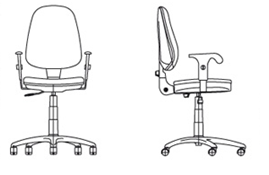 2.Krzesło 14Krzesło konferencyjne z podłokietnikami na metalowej ramie tak/ nie*konferencyjne  kolor CZARNY, malowane proszkowo tak/ nie*z  podłokietnikamitapicerowane siedzisko i oparcie tak/ nie*Nr  1podłokietnik z czarną poliuretanową nakładką.tak/ nie*kolor obicia do wyboru z tkanin grupy podstawowej.tak/ nie*możliwość sztaplowania (tzn. układania jedno na drugim)tak/ nie*posiadające Atest Wytrzymałości wydany przez PUR Remodex.tak/ nie*nogi wyposażone w nakładki ochronne w kolorze czarnymtak/ nie*wymiary:(tolerancja we wszystkich wymiarach +/- 50 mm)wysokość oparcia 350 mm, wysokość od podłoża do siedziska 470 mm, głębokość siedziska 430 mm, szerokość siedziska 450 mm.…………… mm **…………… mm **.……………mm **…………… mm **Oświadczam/my, ze zaoferowane wyposażenie spełnia wszystkie pozostałe wymagania i posiada parametry określone przez Zamawiającego w Załączniku nr 9b do SIWZ.tak/nie *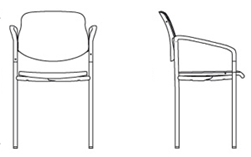 3.Krzesło  35Krzesło konferencyjne (bez podłokietników) na metalowej ramie tak/ nie*konferencyjnekolor CZARNY, malowane proszkowo tak/ nie*bez  z tapicerowanym siedziskiem i oparciem. tak/ nie*podłokietnikówkolor obicia do wyboru z tkanin grupy podstawowej.tak/ nie*możliwość sztaplowania (tzn. układania jedno na drugim)tak/ nie*posiadające Atest Wytrzymałości wydany przez PUR Remodex.tak/ nie*nogi wyposażone w nakładki ochronne w kolorze czarnymtak/ nie*wymiary:(tolerancja we wszystkich wymiarach +/- 50 mm)wysokość oparcia 350 mm, wysokość od podłoża do siedziska 470 mm, głębokość siedziska 430 mm, szerokość siedziska 450 mm.…………… mm **…………… mm **.……………mm **…………… mm **Oświadczam/my, ze zaoferowane wyposażenie spełnia wszystkie pozostałe wymagania i posiada parametry określone przez Zamawiającego w Załączniku nr 9b do SIWZ.tak/nie*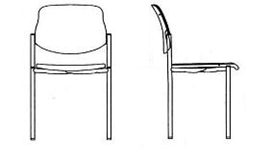 4.Krzesło  biurowe     obrotoweergonomiczne krzesło biurowe z wyprofilowanym innowacyjnym elastycznym oparciem, tak/ nie*4.Krzesło  biurowe     obrotoweelastyczny zagłówek umożliwiający stabilne podparcie karku oraz odciążenie szyi.tak/ nie*Nr  2wyposażone w mechanizm SFL  umożliwiający regulację siły nacisku (podparcia pleców)tak/ nie*blokowanie kąta wychylenia oraz regulacje głębokości siedziskatak/ nie*pianka siedziska i oparcia wykonana techniką wylewaniatak/ nie*podłokietnik z możliwością regulacji góra/dół w zakresie 100 mm (+/- 40 mm)tak/ nie*stelaż obrotowy tak/ nie*kolor stelaża CZARNY, malowany proszkowotak/ nie*kolor obicia do wyboru z tkanin grupy podstawowej.tak/ nie*wymiary siedziska: 
(tolerancja we wszystkich wymiarach +/- 50 mm)- głębokość 450 mm - szerokość 470 mm - wysokość oparcia 580 mm …………… mm **……………mm **…………… mm **Oświadczam/my, ze zaoferowane wyposażenie spełnia wszystkie pozostałe wymagania i posiada parametry określone przez Zamawiającego w Załączniku nr 9b do SIWZ.tak/nie*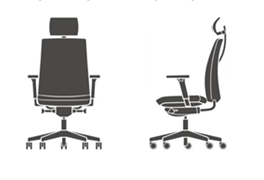 5.Krzesło 6krzesło konferencyjne z podłokietnikami na metalowej ramie tak/ nie*konferencyjne  kolor CZARNY, malowane proszkowo tak/ nie*z  podłokietnikamiz tapicerowanym siedziskiem i oparciem. tak/ nie*Nr  2podłokietnik z czarną poliuretanową nakładką.tak/ nie*kolor obicia do wyboru z tkanin grupy podstawowej.tak/ nie*możliwość sztaplowania (tzn. układania jedno na drugim)tak/ nie*posiadające Atest Wytrzymałości wydany przez PUR Remodex.tak/ nie*nogi wyposażone w nakładki ochronne w kolorze czarnymtak/ nie*wymiary:(tolerancja we wszystkich wymiarach +/- 50 mm)wysokość oparcia 350 mm, wysokość od podłoża do siedziska 470 mm, głębokość siedziska 430 mm, szerokość siedziska 450 mm.…………… mm **…………… mm **.……………mm **…………… mm **Oświadczam/my, ze zaoferowane wyposażenie spełnia wszystkie pozostałe wymagania i posiada parametry określone przez Zamawiającego w Załączniku nr 9b do SIWZ.tak/nie*